個人パルご利用組合員・ご家族のみなさまへハンズ特典のご案内ハンズ特典申請書※ 申請にあたっては、手帳のコピーを添えてご提出ください。（手帳のコピーは組合員登録住所との確認をさせて頂く目的に使用しますので、住所の記載面をご提出下さい。）申請書は組合員がご記入ください。組合員本人がご記入できない場合は、下記の代理人欄のご記入をお願い致します。代理人氏名　　　　　　　　　　　　　　㊞　　組合員との続柄個人情報の利用目的今回お預かり致しました個人情報は『ハンズ特典の登録』に関わる業務に限定して使用いたします。お申込み時の注意点認定後の過去における基本手数料の返還はいたしません。条件に該当しなくなった場合は速やかにご連絡ください。.生協が指定する期間に更新手続きをお願いします。基本手数料の免除開始につきましては、申請書ご返送後、２～３週間を要しますのでご了承下さい。.やむを得ない生協事情により制度継続できない場合があります。（予めご案内をいたします）故意に不正利用が判明した場合は基本手数料を請求させて頂きます。提出いただきました申請書はこちらで保管させていただき、その他の書類については登録確認後、機密文書として処分させていただきますのでご了承ください。認定・登録後に『登録完了のお知らせ』をお返しいたしますので、免除開始回（配達企画回数）をご確認下さい。 生協記入欄基準項目内容名称ハンズ特典特典適用の条件組合員（加入名義）本人または同居するご家族（配偶者・親子・姉妹・兄弟）が『身体障がい者手帳』『療育手帳（愛の手帳）』、『精神障がい者保健福祉手帳』『指定難病医療受給者証』の交付・所持がある場合免除内容基本手数料の半額免除申込方法申請書と手帳のコピーを所属の配送センターへ郵送して下さい備考認定後の過去における基本手数料の返還はいたしません条件に該当しなくなった場合は速やかにご連絡くださいやむを得ない生協事情により特典の継続ができない場合があります（予めご案内をいたします）故意に不正利用が判明した場合は基本手数料を請求することがあります申請日(記入日)　　   　　年　　　月　　　日　　   　　年　　　月　　　日（新規や番号不明の場合は空欄で結構です）↓（新規や番号不明の場合は空欄で結構です）↓（新規や番号不明の場合は空欄で結構です）↓（新規や番号不明の場合は空欄で結構です）↓（新規や番号不明の場合は空欄で結構です）↓（新規や番号不明の場合は空欄で結構です）↓（新規や番号不明の場合は空欄で結構です）↓（新規や番号不明の場合は空欄で結構です）↓（新規や番号不明の場合は空欄で結構です）↓組合員名㊞㊞組合員番号電話番号　―　　　　　　―　　―　　　　　　―　　―　　　　　　―　　―　　　　　　―　　―　　　　　　―　　―　　　　　　―　　―　　　　　　―　　―　　　　　　―　　―　　　　　　―　　―　　　　　　―　　―　　　　　　―　　種別（選択）□身体障がい者手帳　・□療育(愛の)手帳　・□精神障がい者保健福祉手帳□指定難病医療受給者証 □身体障がい者手帳　・□療育(愛の)手帳　・□精神障がい者保健福祉手帳□指定難病医療受給者証 □身体障がい者手帳　・□療育(愛の)手帳　・□精神障がい者保健福祉手帳□指定難病医療受給者証 □身体障がい者手帳　・□療育(愛の)手帳　・□精神障がい者保健福祉手帳□指定難病医療受給者証 □身体障がい者手帳　・□療育(愛の)手帳　・□精神障がい者保健福祉手帳□指定難病医療受給者証 □身体障がい者手帳　・□療育(愛の)手帳　・□精神障がい者保健福祉手帳□指定難病医療受給者証 □身体障がい者手帳　・□療育(愛の)手帳　・□精神障がい者保健福祉手帳□指定難病医療受給者証 □身体障がい者手帳　・□療育(愛の)手帳　・□精神障がい者保健福祉手帳□指定難病医療受給者証 □身体障がい者手帳　・□療育(愛の)手帳　・□精神障がい者保健福祉手帳□指定難病医療受給者証 □身体障がい者手帳　・□療育(愛の)手帳　・□精神障がい者保健福祉手帳□指定難病医療受給者証 □身体障がい者手帳　・□療育(愛の)手帳　・□精神障がい者保健福祉手帳□指定難病医療受給者証 該当者氏名組合員との続柄組合員との続柄・本人　　・同居家族　（続柄：　　　）・本人　　・同居家族　（続柄：　　　）・本人　　・同居家族　（続柄：　　　）・本人　　・同居家族　（続柄：　　　）・本人　　・同居家族　（続柄：　　　）・本人　　・同居家族　（続柄：　　　）・本人　　・同居家族　（続柄：　　　）・本人　　・同居家族　（続柄：　　　）認定免除開始回電算登録添付書類　　年月　 回／□廃　□返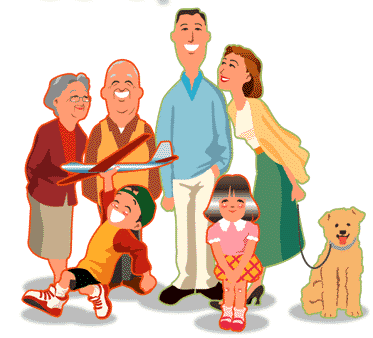 